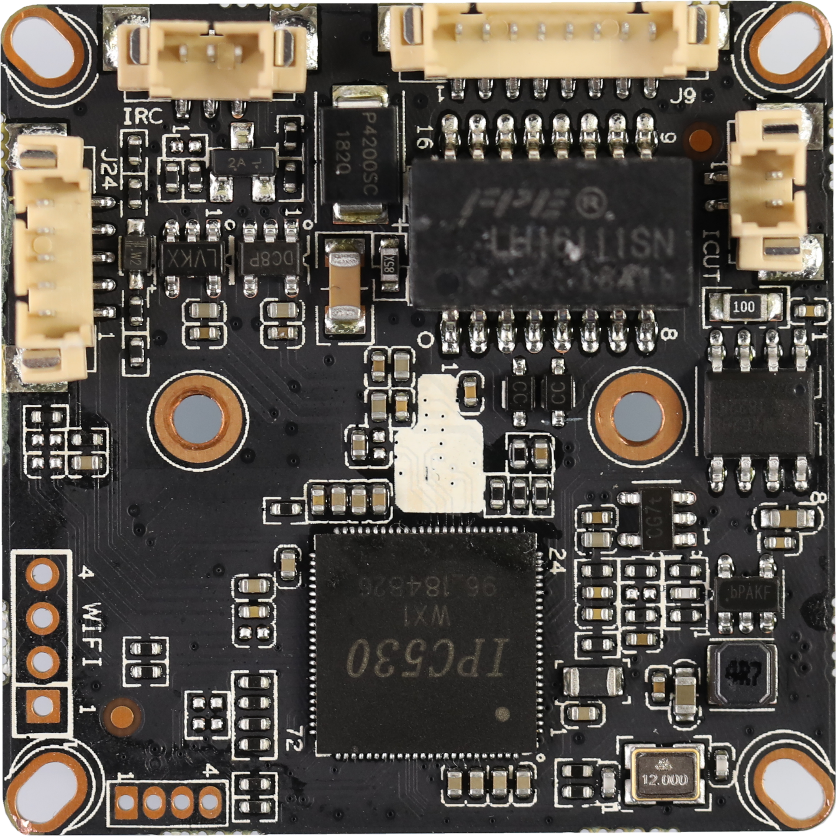 BLK530WX1-0307D-38X38-S-V1_01  Interface DescriptionBLK530WX1-0307D-38X38-S-V1_01  Interface DescriptionBLK530WX1-0307D-38X38-S-V1_01  Interface DescriptionBLK530WX1-0307D-38X38-S-V1_01  Interface DescriptionBLK530WX1-0307D-38X38-S-V1_01  Interface DescriptionBLK530WX1-0307D-38X38-S-V1_01  Interface DescriptionBLK530WX1-0307D-38X38-S-V1_01  Interface DescriptionBLK530WX1-0307D-38X38-S-V1_01  Interface DescriptionBLK530WX1-0307D-38X38-S-V1_01  Interface DescriptionBLK530WX1-0307D-38X38-S-V1_01  Interface DescriptionSocketSpecific NoInterface DescriptionFunctionFunctionJ91LED0LED/PHY_AD0Connect the tail line of the camera moduleJ92LED1LED/PHY_AD1Connect the tail line of the camera moduleJ93ETHTX+Ethernet signal+Connect the tail line of the camera moduleJ94ETHTX-Ethernet signal-Connect the tail line of the camera moduleJ95ETHRX+Ethernet signal+Connect the tail line of the camera moduleJ96ETHRX-Ethernet signal-Connect the tail line of the camera moduleJ97GNDGNDConnect the tail line of the camera moduleJ9812V12V DC inputConnect the tail line of the camera moduleJ51IR-CUTABOUTIR_CUTJ52IR-CUTAAOUTIR_CUTJ61IR-INInfrared inputConnect the camera lamp boardJ62GNDGNDConnect the camera lamp boardJ63PWM-OUT+3.3VConnect the camera lamp boardJ241AC_OUTAC_OUTaudioJ242AC_INAC_INaudioJ243GNDGNDaudioJ244ALARM-INALARM_GPIOaudioJ245ALARM-OUTALARM_GPIO（Reserve）audioJ113.3VWIFI Module power supplyConnect the USB  WIFI ModuleJ12USB_DNUSBConnect the USB  WIFI ModuleJ13USB_DPUSB Connect the USB  WIFI ModuleJ14GNDGNDConnect the USB  WIFI Module